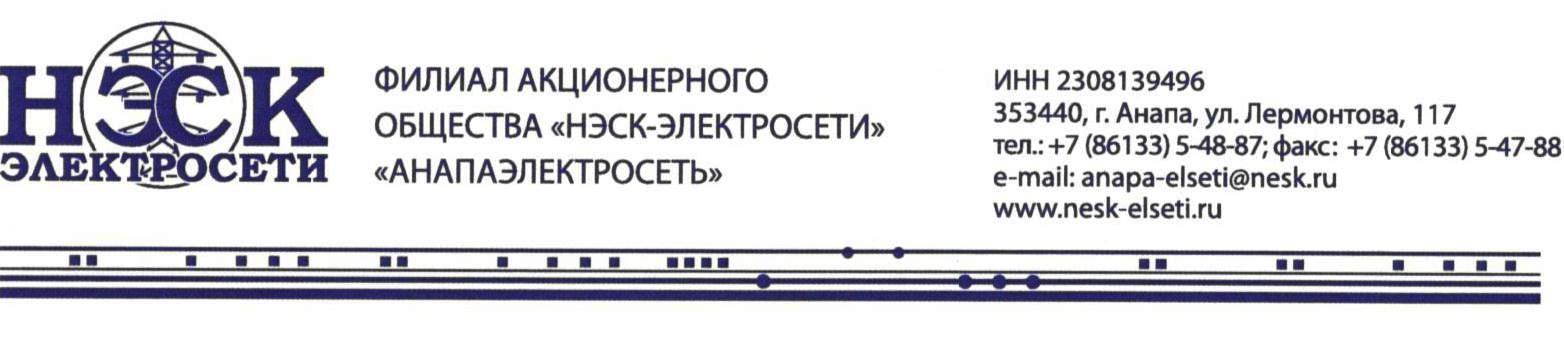 Руководитель работ _____________________________________ Н.Н. Муравьёв№ ____от_15.03.2023г.№ ____от_15.03.2023г.№ ____от_15.03.2023г.№ ____от_15.03.2023г.№ ____от_15.03.2023г.№ ____от_15.03.2023г.Информация о сотрудниках, задействованных в сверхурочное время , а также выходной и праздничные дниФилиал «Анапаэлектросеть»Информация о сотрудниках, задействованных в сверхурочное время , а также выходной и праздничные дниФилиал «Анапаэлектросеть»Информация о сотрудниках, задействованных в сверхурочное время , а также выходной и праздничные дниФилиал «Анапаэлектросеть»Информация о сотрудниках, задействованных в сверхурочное время , а также выходной и праздничные дниФилиал «Анапаэлектросеть»Информация о сотрудниках, задействованных в сверхурочное время , а также выходной и праздничные дниФилиал «Анапаэлектросеть»Информация о сотрудниках, задействованных в сверхурочное время , а также выходной и праздничные дниФилиал «Анапаэлектросеть»ДатаСлужбаФ.И.О.Наименование работВремя прибытияВремя убытия15.03.2023г.Нач. службы эксплуатацииВалягин Н.А.Надзор за производством работ, выдающий наряд-допуск.17:00 20:3015.03.2023г.КЛБайдин О.В.Монтаж вставки и соединительных муфт в месте разрытия17:0020:3015.03.2023г.ОМиТТорговых А.В.Доставка бригады к месту работы и обратно17:0020:3015.03.2023г.КЛКинощук Д.А.Монтаж вставки и соединительных муфт в месте разрытия17:0020:3015.03.2023г.КЛГаврилов И.Г.Монтаж вставки и соединительных муфт в месте разрытия17:0020:3015.03.2023г.КЛКинощук Д.А.Монтаж вставки и соединительных муфт в месте разрытия17:0020:3015.03.2023г.КЛМинц М.Я. Монтаж вставки и соединительных муфт в месте разрытия17:0020:3015.03.2023г.КЛТрофименко В.А.Монтаж вставки и соединительных муфт в месте разрытия17:0020:3015.03.2023г.ОМиТБерлизов В.И.Земляные работы17:0020:30